臺南市佳里區衛生所行動醫院全民健檢暨各項癌症篩檢預約服務台南市行動醫院全民健檢預約服務網址:https://health-examination.tncghb.gov.tw/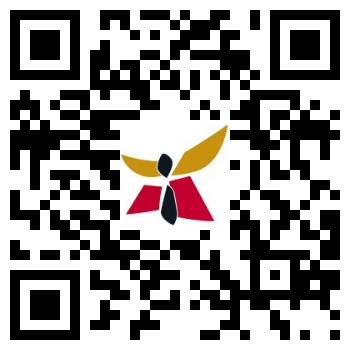 掃碼填問卷網址https://p.tainan.gov.tw/DXFnb2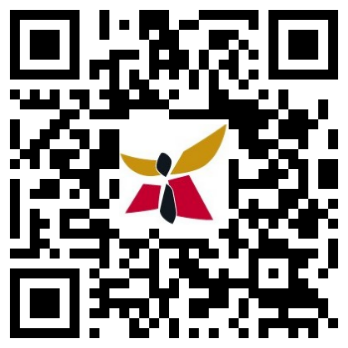 